Welcome to HBCFebruary 12, 2023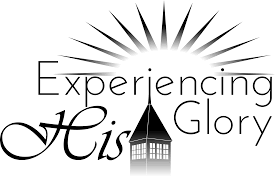 Highland Baptist Church 1500 Husband Road, Paducah, KY 42003Phone 270-442-6444 – Fax 270-442-3373Email:  rp.beck@comcast.net           Pastor			   	                  Dr. Richard Beck           Song Leader                                                      Mr. Carl Wilson           Music Director                               Dr. Carolyn Watson-NickellBlessed is the nation whose God is the LORD                                                                                          Psalm 33:12;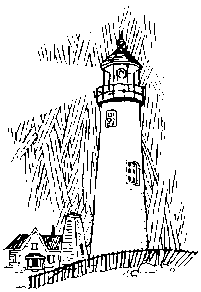 Sunday		 10:30 Worship Service In Person and on Facebook Live6:00 Bible StudyWednesday		 6:30 - Praying &Singing			 7:15 - Choir PracticeMEN:  Please mark your calendar to attend this month’s Men’s Breakfast…………..  February 25 @ 8:30.PRAY FOR REVIVAL, FOR AMERICA!HBC   In February of 1994 Bro. Richard Beck officially began his ministry as Pastor of HBC.  Bro. Beck, Valerie and family remembers being informed that Paducah only averaged 4 inches of snow each year. That winter Paducah had a major snow, I-24 was closed for 3 days.  For 29 years, no matter the weather or the “whatever” we have enjoyed the blessings of the Lord together.  As certainly as Bro. Beck is honored to be our Pastor, we are thankful for the past years and believing GOD has greater years to follow.  To God Be the Glory!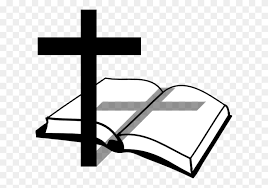 Today’s Scripture Reading - Daniel 1:17-21;17  As for these four children, God gave them knowledge and skill in all learning and wisdom: and Daniel had understanding in all visions and dreams. 18  Now at the end of the days that the king had said he should bring them in, then the prince of the eunuchs brought them in before Nebuchadnezzar. 19  And the king communed with them; and among them all was found none like Daniel, Hananiah, Mishael, and Azariah: therefore stood they before the king. 20  And in all matters of wisdom and understanding, that the king enquired of them, he found them ten times better than all the magicians and astrologers that were in all his realm. 21  And Daniel continued even unto the first year of king Cyrus. 